Wheel-Trans 
Eligibility Application Instructions 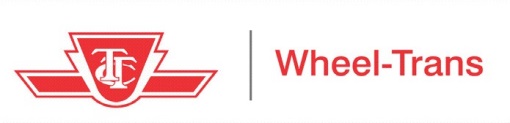 Introduction The Toronto Transit Commission (TTC) operates and maintains a public transit system within and around the City of Toronto. The system consists of both conventional and specialized transportation services (Wheel-Trans). Wheel-Trans provides a safe and reliable transportation option for persons with disabilities to travel with freedom and dignity. Applicants may be eligible for Wheel-Trans service if their disability prevents them from using TTC's conventional transit for all or part of their trip. Disabilities may be permanent and/or temporary and are those identified in the Ontario Human Rights Code including, but not limited to physical, sensory, cognitive and mental health disabilities. Categories of Eligibility Wheel-Trans offers three categories of eligibility consistent with the Integrated Accessibility Standards Regulation (IASRO. Reg. 191/11) and the Accessibility for Ontarians with Disabilities Act (AODA) 2005.Unconditional - A person with a disability that prevents them from using conventional transit.Conditional - A person with a disability where environmental or physical barriers limit their ability to consistently use conventional transit. An applicant who qualifies for conditional service may be able to use conventional transit for all or part of their trip, but may also qualify for specialized transit under specific circumstances (e.g., weather, travel to a non-accessible location).Temporary - A person with a temporary disability that prevents them from using conventional transit. An applicant who qualifies for temporary service requires specialized transit for a defined period of time.Helpful Definitions: Conventional transportation services (conventional transit) means fixed route service on buses(including community buses), streetcars and subways (including light rail/rapid transit). A significant part of TTC's conventional transit is currently accessible. The remainder will be accessible by 2025.Specialized transportation services (specialized transit) means pre-arranged door-to-door service, and/or service to and from conventional transit for registered users.Family of services means combined conventional transit and specialized transit for people with disabilities.How to Apply for Wheel-Trans Service The Wheel-Trans eligibility application form (the application) is available on www.ttc.ca/wheeltrans or by calling 416-393-4111. Alternative accessible formats are available upon request. Persons who believe they qualify for and are interested in becoming Wheel-Trans customers should complete and sign the application. To ensure a fast and seamless application process, be sure to complete the application in full. Incomplete forms may be returned to the applicant for completion. The Application Section A contains questions about your everyday mobility and ability to use conventional transit and is completed by you/your representative. Section A also requests that you to certify that the information you/your representative have provided to Wheel-Trans is correct. Section B is your consent to have your health care professional(s) contacted for additional information or clarification if requested. Section C is completed by your health care professional(s) and requests your health care professional(s) to certify that the information they have provided to Wheel-Trans is correct. If you require more than one health care professional to complete the form, make copies of Sections B and C. Section D is completed by you/your representative and allows Wheel-Trans to share your information with other transit properties within the Greater Toronto and Hamilton (GTHA) area should you wish to travel in other Regions. Section E is to be completed if you wish to apply for the TTC Support Person Assistance Card. Some Wheel-Trans customers require additional assistance when travelling, and need a support person to travel with them. Under the TTC support person policy and the AODA, a support person is one "who accompanies the person with a disability to help with communication, mobility, personal care or medical needs or with access to goods, services or facilities". Wheel-Trans operators are unable to provide the service of a support person because they are focusing on what they do best; delivering safe and reliable transportation. If you require a support person, one has to be provided by you. If you wish to apply for a card at the same time as you submit your application, complete Section E along with your healthcare professional. In-person Functional Assessments Wheel-Trans is committed to providing a fair and objective eligibility process for all our applicants. To ensure we correctly match our transit services to your abilities, you may be requested to attend a functional assessment to learn more about your abilities in performing activities related to travelling on transit. Your category of eligibility will be based on the information provided in your application and the results of a functional assessment (if required). Appeal Assessment Wheel-Trans is obligated to assess all applicants and determine the correct category of eligibility based on individual abilities. We strive to provide a fair and objective eligibility process resulting in the best level of service for you. However, should you disagree with the eligibility decision; you may wish to request an independent appeal to have the decision reviewed. Additional information on the appeal process, as well as required forms, can be found on TTC's website at www.ttc.ca/wheeltrans or by calling Wheel-Trans Customer Service 416-393-4111.Applicant's Responsibilities Fully complete Sections A and B of applicationHave your health care professional(s) complete Section CComplete Section D if you wish to travel to destinations outside Toronto but within the GTHAComplete Section E if you wish to submit your request for a TTC support person assistance card with your Wheel-Trans applicationPhotocopy the entire application for your recordsCover any costs incurred for completing this application or for obtaining additional informationWheel-Trans Responsibilities Ensure each application received has been completed in full and contact the applicant if any information is missingAlways balance the abilities of the customer with the types of transit services availableObjectively review each application and notify applicant in writing of decisionContact the applicant if submission of application results in a request for an assessmentProvide the opportunity to an independent appeal process should the applicant disagree with the eligibility decisionFor questions contact us at WTEligibility@ttc.ca or 416-393-4111 Completed applications should be sent by one of the following methods to the attention of Wheel-Trans Application: By mail: 580 Commissioners Street, Toronto, Ontario, M4M 1A7Email: WTEligibility@ttc.caFax to: 416-338-0126Personal Information and Privacy All Wheel-Trans vehicles are equipped with mounted video cameras. Images from these cameras may be used for the purpose of confirming eligibility for Wheel-Trans service. Any of your personal information collected by video cameras on Wheel-Trans vehicles and through the eligibility application process is collected under the authority of the City of Toronto Act, 2006 c.11, Schedule A, the Occupiers Liability Act, c.O.2, including but not limited to Part XVII, and the Municipal Freedom of Information and Protection of Privacy Act, R.S.O. 1990, c M.56. This information is also subject to TTC's Privacy Policy and will be used for determining eligibility for Wheel-Trans service. Any questions about this collection can be directed to: By mail: 	The Coordinator, Freedom of Information/Records Management 
	1900 Yonge Street, Toronto, ON, M4S 1Z2 Phone: 416-393-4000Is this a renewal application?  Yes   NoSection A: Application Information Section A: Application Information ****Please ensure you have answered all the questions completely. Forms may be returned to you if: There are unanswered questionsFurther explanation is requestedSection A: Application Information ****By signing above, you/your representative agree to advise Wheel-Trans of any changes to your disability(ies), assistive device(s), personal information and/ or if you no longer require Wheel-Trans service.Section B: Authorization to Release Personal Health Information 
                    Section C: Health Care Professional Information
Section C: Health Care Profession Certification****If you indicated that the applicant requires a support person (Question #5), please fill out Section E.Section D: Authorization to Release Service Delivery Information to Other Transit Properties
 Application Checklist Before mailing or faxing your application make sure you have: 	Completed this application and double-checked all information  	Checked that your health care professional(s) has completed 
Section C (and E if applicable), including contact information and certification number if applicable 	Made a photocopy of the entire application for your recordsSection E: TTC Support Person Assistance Card Instructions Applications can be submitted: By mail: Submit with your Wheel-Trans Service Eligibility Application to: 580 Commissioners Street, Toronto, Ontario, M4M 1A7. Include two (2) colour passport photos signed on the reverse by the authorized regulated health care professional who completed Section C of the application. Wheel-Trans will forward the application on your behalf to TTC Customer Service Centre.or Detach Section E from the Wheel-Trans Eligibility Application and submit to: TTC Support Person Assistance Card, 1900 Yonge Street, Toronto, Ontario, M4S 1Z2, with two (2) colour passport photos signed on the reverse by the authorized regulated health care professional who "The Health Care Professional Certification" portion of the application.In person: Bring Section E from the Wheel-Trans Eligibility Application and valid government-issued or CNIB identification to TTC Customer Service Centre at 1900 Yonge Street/Davisville Station, or the TTC Photo ID Office at Sherbourne Station, where a photo for the Support Person Assistance Card will be taken. The name on the identification must match the name provided on this application. You do not need to obtain a passport photo in advance if you submit your application in person.
Allow 2 to 4 weeks processing time to receive the TTC Support Person Assistance Card. Questions? Visit the Support Person Assistance Card Frequently Asked Questions (FAQ) page in the Fares section of TTC website http://www.ttc.ca or call TTC Customer Service at 416-393-3030 (TTY 416-338-0357), daily 7:00 a.m.-10:00 p.m., except statutory holidays. ****SUBMITTING THIS APPLICATION FOR A TTC SUPPORT ASSISTANCE CARD WILL NOTMAKE YOU ELIGIBLE FOR WHEEL-TRANS SERVICE
TTC PHOTO ID OFFICE USE ONLYDate Card Issued:__________________________	Card Number: ________________________Personal/Contact Information Personal/Contact Information Surname (last name)Surname (last name)First name(s)First name(s)First name(s)Preferred Salutation (optional) Preferred Salutation (optional) Date of Birth (YYYY/MM/DD) 
     Date of Birth (YYYY/MM/DD) 
     Date of Birth (YYYY/MM/DD) 
     Home Address Home Address StreetStreetStreetStreetApartment/UnitCity or Town Province Province Province Postal Code Phone (preferred number) *Phone (preferred number) *(alternate number)(alternate number)(alternate number)TTY/TDD number (for people who are deaf, deafened, or hard of hearing)
      TTY/TDD number (for people who are deaf, deafened, or hard of hearing)
      TTY/TDD number (for people who are deaf, deafened, or hard of hearing)
      TTY/TDD number (for people who are deaf, deafened, or hard of hearing)
      TTY/TDD number (for people who are deaf, deafened, or hard of hearing)
      Email address
     Email address
     Email address
     Email address
     Email address
     * Wheel-Trans will contact you in the event of a service delay of 30 minutes or more* Wheel-Trans will contact you in the event of a service delay of 30 minutes or more* Wheel-Trans will contact you in the event of a service delay of 30 minutes or more* Wheel-Trans will contact you in the event of a service delay of 30 minutes or more* Wheel-Trans will contact you in the event of a service delay of 30 minutes or moreMailing Address Mailing Address Street
     Street
     Street
     Apartment/UnitApartment/UnitCity or Town 
     Province 
      Province 
      Postal Code 
     Postal Code 
     Authorize a Representative Authorize a Representative If you require another person (such as your spouse/partner, other family member, friend, etc.) to act as your representative for matters relating to this application and/or services provided by TTC/Wheel-Trans, complete the following information. If you require another person (such as your spouse/partner, other family member, friend, etc.) to act as your representative for matters relating to this application and/or services provided by TTC/Wheel-Trans, complete the following information. If you require another person (such as your spouse/partner, other family member, friend, etc.) to act as your representative for matters relating to this application and/or services provided by TTC/Wheel-Trans, complete the following information. If you require another person (such as your spouse/partner, other family member, friend, etc.) to act as your representative for matters relating to this application and/or services provided by TTC/Wheel-Trans, complete the following information. If you require another person (such as your spouse/partner, other family member, friend, etc.) to act as your representative for matters relating to this application and/or services provided by TTC/Wheel-Trans, complete the following information. Name of Representative
     Name of Representative
     Relationship to Applicant
     Relationship to Applicant
     Relationship to Applicant
     Is your representative filling out this application?Is your representative filling out this application? Yes   No Yes   No Yes   NoAre you authorizing this person to represent you in all matters related to services?Are you authorizing this person to represent you in all matters related to services? Yes   No Yes   No Yes   NoSignature of ApplicantSignature of ApplicantName of Applicant (please print)Name of Applicant (please print)Name of Applicant (please print)(Date (YYYY/MM/DD)       (Date (YYYY/MM/DD)       (Date (YYYY/MM/DD)       (Date (YYYY/MM/DD)       (Date (YYYY/MM/DD)       Emergency Contact Information Wheel-Trans has a duty to ensure the safety of all of our customers. In the event of an emergency where your health and well-being is at risk, we request to have additional contacts on file. Please provide us with up to three emergency contacts. Wheel-Trans has a duty to ensure the safety of all of our customers. In the event of an emergency where your health and well-being is at risk, we request to have additional contacts on file. Please provide us with up to three emergency contacts. Name (first contact)Relationship to Applicant Phone Number(s)Name (second contact) Relationship to ApplicantPhone Number(s)Name (third contact)Relationship to ApplicantPhone Number(s)OFFICE USE ONLYOFFICE USE ONLYDate Application ReceivedApplicant Name Registration NumberReviewer Name Eligibility DecisionEligibility DecisionQuestions Questions Questions Questions Questions Do you currently use any of the following?
Check all that apply. TTC bus  TTC subway  TTC streetcar  TTC Wheel-Trans  TTC Community bus  Other (specify)       Please identify any disability conditions that affect your ability to travel on conventional transit?Do you currently use any of the following?
Check all that apply. TTC bus  TTC subway  TTC streetcar  TTC Wheel-Trans  TTC Community bus  Other (specify)       Please identify any disability conditions that affect your ability to travel on conventional transit?Do you currently use any of the following?
Check all that apply. TTC bus  TTC subway  TTC streetcar  TTC Wheel-Trans  TTC Community bus  Other (specify)       Please identify any disability conditions that affect your ability to travel on conventional transit?Do you currently use any of the following?
Check all that apply. TTC bus  TTC subway  TTC streetcar  TTC Wheel-Trans  TTC Community bus  Other (specify)       Please identify any disability conditions that affect your ability to travel on conventional transit?Do you currently use any of the following?
Check all that apply. TTC bus  TTC subway  TTC streetcar  TTC Wheel-Trans  TTC Community bus  Other (specify)       Please identify any disability conditions that affect your ability to travel on conventional transit?Do you currently use any of the following?
Check all that apply. TTC bus  TTC subway  TTC streetcar  TTC Wheel-Trans  TTC Community bus  Other (specify)       Please identify any disability conditions that affect your ability to travel on conventional transit?Do you currently use any of the following?
Check all that apply. TTC bus  TTC subway  TTC streetcar  TTC Wheel-Trans  TTC Community bus  Other (specify)       Please identify any disability conditions that affect your ability to travel on conventional transit?Disability Condition(s) Always affects my abilityAlways affects my abilitySometimes affects my abilitySometimes affects my abilityExplain how and why this disability condition affects your ability to travel on conventional transitExplain how and why this disability condition affects your ability to travel on conventional transitPhysical Sensory Mental Health Cognitive Other Is your ability to travel on conventional transit impacted by any of the following seasonal conditions?
Check all that apply.Is your ability to travel on conventional transit impacted by any of the following seasonal conditions?
Check all that apply.Is your ability to travel on conventional transit impacted by any of the following seasonal conditions?
Check all that apply.Is your ability to travel on conventional transit impacted by any of the following seasonal conditions?
Check all that apply.Is your ability to travel on conventional transit impacted by any of the following seasonal conditions?
Check all that apply.Is your ability to travel on conventional transit impacted by any of the following seasonal conditions?
Check all that apply.Is your ability to travel on conventional transit impacted by any of the following seasonal conditions?
Check all that apply.AlwaysNeverSometimesSometimesIf always or sometimes, explain whyExtreme cold Extreme cold During or after ice and snow During or after ice and snow Extreme heatExtreme heatDo you need a support person to travel on conventional transit or Wheel-Trans?Note: A support person is someone who assists an individual with a disability with communication, mobility, personal care/medical needs or with access to goods, services or facilities. The support person should be capable of meeting the needs of the individual with a disability during travel and/or at their destination. If the applicant requires a support person when travelling on TTC or Wheel-Trans, they have to provide their own. Do you need a support person to travel on conventional transit or Wheel-Trans?Note: A support person is someone who assists an individual with a disability with communication, mobility, personal care/medical needs or with access to goods, services or facilities. The support person should be capable of meeting the needs of the individual with a disability during travel and/or at their destination. If the applicant requires a support person when travelling on TTC or Wheel-Trans, they have to provide their own. Do you need a support person to travel on conventional transit or Wheel-Trans?Note: A support person is someone who assists an individual with a disability with communication, mobility, personal care/medical needs or with access to goods, services or facilities. The support person should be capable of meeting the needs of the individual with a disability during travel and/or at their destination. If the applicant requires a support person when travelling on TTC or Wheel-Trans, they have to provide their own. Do you need a support person to travel on conventional transit or Wheel-Trans?Note: A support person is someone who assists an individual with a disability with communication, mobility, personal care/medical needs or with access to goods, services or facilities. The support person should be capable of meeting the needs of the individual with a disability during travel and/or at their destination. If the applicant requires a support person when travelling on TTC or Wheel-Trans, they have to provide their own. Do you need a support person to travel on conventional transit or Wheel-Trans?Note: A support person is someone who assists an individual with a disability with communication, mobility, personal care/medical needs or with access to goods, services or facilities. The support person should be capable of meeting the needs of the individual with a disability during travel and/or at their destination. If the applicant requires a support person when travelling on TTC or Wheel-Trans, they have to provide their own. Do you need a support person to travel on conventional transit or Wheel-Trans?Note: A support person is someone who assists an individual with a disability with communication, mobility, personal care/medical needs or with access to goods, services or facilities. The support person should be capable of meeting the needs of the individual with a disability during travel and/or at their destination. If the applicant requires a support person when travelling on TTC or Wheel-Trans, they have to provide their own. Do you need a support person to travel on conventional transit or Wheel-Trans?Note: A support person is someone who assists an individual with a disability with communication, mobility, personal care/medical needs or with access to goods, services or facilities. The support person should be capable of meeting the needs of the individual with a disability during travel and/or at their destination. If the applicant requires a support person when travelling on TTC or Wheel-Trans, they have to provide their own. AlwaysNeverSometimesIf always or sometimes, explain whyConventional Transit Wheel-Trans Do you currently use any of the following assistive devices?
Check all that apply. No device  Brace(s)  Cane(s)  White cane  Crutch(es)  Service animal  Communication device(s)  Oxygen tank (specify measurements, if known):        Prosthetic(s)  Scooter:  Dimensions (in inches or centimeters, if known):        	      	Width 	LengthCombined weight with applicant:  Less than 800 lbs/318 kg   More than 800 lbs/318 kg  Walker/Rollator (specify type):   Foldable   Non-Foldable Wheelchair Type:   Motorized    Manual (non-foldable)    Manual (foldable) 
Dimensions (in inches or centimeters, if known):        	      	Width 	LengthCombined weight with applicant:  Less than 800 lbs/318 kg   More than 800 lbs/318 kg  Other:      
Note: Conventional transit bus ramps are 32 inches wide (81cm). Wheel-Trans bus ramps are 32 to 34 inches wide (81-86cm). All assistive devices must be kept clean and in good repair as Wheel-Trans may not be able to provide service if your assistive device cannot be properly secured.Do you currently use any of the following assistive devices?
Check all that apply. No device  Brace(s)  Cane(s)  White cane  Crutch(es)  Service animal  Communication device(s)  Oxygen tank (specify measurements, if known):        Prosthetic(s)  Scooter:  Dimensions (in inches or centimeters, if known):        	      	Width 	LengthCombined weight with applicant:  Less than 800 lbs/318 kg   More than 800 lbs/318 kg  Walker/Rollator (specify type):   Foldable   Non-Foldable Wheelchair Type:   Motorized    Manual (non-foldable)    Manual (foldable) 
Dimensions (in inches or centimeters, if known):        	      	Width 	LengthCombined weight with applicant:  Less than 800 lbs/318 kg   More than 800 lbs/318 kg  Other:      
Note: Conventional transit bus ramps are 32 inches wide (81cm). Wheel-Trans bus ramps are 32 to 34 inches wide (81-86cm). All assistive devices must be kept clean and in good repair as Wheel-Trans may not be able to provide service if your assistive device cannot be properly secured.Do you currently use any of the following assistive devices?
Check all that apply. No device  Brace(s)  Cane(s)  White cane  Crutch(es)  Service animal  Communication device(s)  Oxygen tank (specify measurements, if known):        Prosthetic(s)  Scooter:  Dimensions (in inches or centimeters, if known):        	      	Width 	LengthCombined weight with applicant:  Less than 800 lbs/318 kg   More than 800 lbs/318 kg  Walker/Rollator (specify type):   Foldable   Non-Foldable Wheelchair Type:   Motorized    Manual (non-foldable)    Manual (foldable) 
Dimensions (in inches or centimeters, if known):        	      	Width 	LengthCombined weight with applicant:  Less than 800 lbs/318 kg   More than 800 lbs/318 kg  Other:      
Note: Conventional transit bus ramps are 32 inches wide (81cm). Wheel-Trans bus ramps are 32 to 34 inches wide (81-86cm). All assistive devices must be kept clean and in good repair as Wheel-Trans may not be able to provide service if your assistive device cannot be properly secured.Do you currently use any of the following assistive devices?
Check all that apply. No device  Brace(s)  Cane(s)  White cane  Crutch(es)  Service animal  Communication device(s)  Oxygen tank (specify measurements, if known):        Prosthetic(s)  Scooter:  Dimensions (in inches or centimeters, if known):        	      	Width 	LengthCombined weight with applicant:  Less than 800 lbs/318 kg   More than 800 lbs/318 kg  Walker/Rollator (specify type):   Foldable   Non-Foldable Wheelchair Type:   Motorized    Manual (non-foldable)    Manual (foldable) 
Dimensions (in inches or centimeters, if known):        	      	Width 	LengthCombined weight with applicant:  Less than 800 lbs/318 kg   More than 800 lbs/318 kg  Other:      
Note: Conventional transit bus ramps are 32 inches wide (81cm). Wheel-Trans bus ramps are 32 to 34 inches wide (81-86cm). All assistive devices must be kept clean and in good repair as Wheel-Trans may not be able to provide service if your assistive device cannot be properly secured.Do you currently use any of the following assistive devices?
Check all that apply. No device  Brace(s)  Cane(s)  White cane  Crutch(es)  Service animal  Communication device(s)  Oxygen tank (specify measurements, if known):        Prosthetic(s)  Scooter:  Dimensions (in inches or centimeters, if known):        	      	Width 	LengthCombined weight with applicant:  Less than 800 lbs/318 kg   More than 800 lbs/318 kg  Walker/Rollator (specify type):   Foldable   Non-Foldable Wheelchair Type:   Motorized    Manual (non-foldable)    Manual (foldable) 
Dimensions (in inches or centimeters, if known):        	      	Width 	LengthCombined weight with applicant:  Less than 800 lbs/318 kg   More than 800 lbs/318 kg  Other:      
Note: Conventional transit bus ramps are 32 inches wide (81cm). Wheel-Trans bus ramps are 32 to 34 inches wide (81-86cm). All assistive devices must be kept clean and in good repair as Wheel-Trans may not be able to provide service if your assistive device cannot be properly secured.Questions On your own or using an assistive device, can you travel a city block (175 metres/575 feet)? Always. The maximum number of city blocks I can travel is       blocks  Never  Sometimes If never or sometimes, explain why:On your own or using an assistive device, can you travel a city block (175 metres/575 feet)? Always. The maximum number of city blocks I can travel is       blocks  Never  Sometimes If never or sometimes, explain why:Can you get to/from the transit stop/subway station nearest to your home? Always   Never   Sometimes If always, are you using this transit stop/station?  Yes  No If never or sometimes, explain why:Can you get to/from the transit stop/subway station nearest to your home? Always   Never   Sometimes If always, are you using this transit stop/station?  Yes  No If never or sometimes, explain why:Can you wait at a transit stop/subway station for a bus, streetcar and/or subway? Always   Never   Sometimes   If there is seating If never or sometimes, explain why:Can you wait at a transit stop/subway station for a bus, streetcar and/or subway? Always   Never   Sometimes   If there is seating If never or sometimes, explain why:Can you recognize and understand destination and route number signs on transit stops, transit vehicles and in subway stations? Always   Never   Sometimes If never or sometimes, explain why:Can you recognize and understand destination and route number signs on transit stops, transit vehicles and in subway stations? Always   Never   Sometimes If never or sometimes, explain why:Can you recognize and understand when and where to board and when and where to exittransit vehicles? Always   Never   SometimesIf never or sometimes, explain why:Can you recognize and understand when and where to board and when and where to exittransit vehicles? Always   Never   SometimesIf never or sometimes, explain why:Can you present a fare, take a transfer, tap a pass and/or show proof-of-payment upon request? Always    Never   Sometimes If never or sometimes, explain why:Can you present a fare, take a transfer, tap a pass and/or show proof-of-payment upon request? Always    Never   Sometimes If never or sometimes, explain why:Can you transfer transit vehicles and modes (e.g., bus to streetcar, streetcar to subway, etc.)? Always    Never   Sometimes  If never or sometimes, explain why:Can you transfer transit vehicles and modes (e.g., bus to streetcar, streetcar to subway, etc.)? Always    Never   Sometimes  If never or sometimes, explain why:Can you independently seek help or assistance if required? Always    Never   Sometimes  If never or sometimes, explain why:Can you independently seek help or assistance if required? Always    Never   Sometimes  If never or sometimes, explain why:Please provide any additional information you would like us to consider regarding your ability to use conventional transit?) Please provide any additional information you would like us to consider regarding your ability to use conventional transit?) I certify that the information provided in the application is true and correct. I understand that providing false, incorrect and/or misleading information could lead to discontinuation of Wheel-Trans service. I certify that the information provided in the application is true and correct. I understand that providing false, incorrect and/or misleading information could lead to discontinuation of Wheel-Trans service. I certify that the information provided in the application is true and correct. I understand that providing false, incorrect and/or misleading information could lead to discontinuation of Wheel-Trans service. I certify that the information provided in the application is true and correct. I understand that providing false, incorrect and/or misleading information could lead to discontinuation of Wheel-Trans service. Name of Applicant (please print)Name of Applicant (please print)Signature of ApplicantSignature of Applicant(Date (YYYY/MM/DD)       (Date (YYYY/MM/DD)       (Date (YYYY/MM/DD)       (Date (YYYY/MM/DD)       Person completing Section A if other than applicant: I certify that the information provided in the application is true and correct. I understand that providing false, incorrect and/or misleading information could lead to discontinuation of Wheel-Trans service.Person completing Section A if other than applicant: I certify that the information provided in the application is true and correct. I understand that providing false, incorrect and/or misleading information could lead to discontinuation of Wheel-Trans service.Person completing Section A if other than applicant: I certify that the information provided in the application is true and correct. I understand that providing false, incorrect and/or misleading information could lead to discontinuation of Wheel-Trans service.Person completing Section A if other than applicant: I certify that the information provided in the application is true and correct. I understand that providing false, incorrect and/or misleading information could lead to discontinuation of Wheel-Trans service.Name of Representative (please print)Name of Representative (please print)Signature of RepresentativeSignature of Representative(Date (YYYY/MM/DD)       (Date (YYYY/MM/DD)       (Date (YYYY/MM/DD)       (Date (YYYY/MM/DD)       AddressAddressAddressStreetStreetStreetApartment/UnitCity or Town Province Province Postal CodePhonePhoneRelationship to ApplicantRelationship to ApplicantI hereby authorize the following health care professional(s) to complete Section C. I also recognize and authorize TTC/Wheel-Trans and its authorized agents/representatives to contact and/or otherwise communicate with my health care professional(s) and to receive additional information, including my personal health information, if additional information, documentation and/or clarification is required to process my application. Finally, I recognize that this information, including my personal health information, will be reviewed by TTC/Wheel-Trans and its authorized agents/representatives for the purposes of determining Wheel-Trans eligibility and/or service delivery options for Wheel-Trans. I hereby authorize the following health care professional(s) to complete Section C. I also recognize and authorize TTC/Wheel-Trans and its authorized agents/representatives to contact and/or otherwise communicate with my health care professional(s) and to receive additional information, including my personal health information, if additional information, documentation and/or clarification is required to process my application. Finally, I recognize that this information, including my personal health information, will be reviewed by TTC/Wheel-Trans and its authorized agents/representatives for the purposes of determining Wheel-Trans eligibility and/or service delivery options for Wheel-Trans. I hereby authorize the following health care professional(s) to complete Section C. I also recognize and authorize TTC/Wheel-Trans and its authorized agents/representatives to contact and/or otherwise communicate with my health care professional(s) and to receive additional information, including my personal health information, if additional information, documentation and/or clarification is required to process my application. Finally, I recognize that this information, including my personal health information, will be reviewed by TTC/Wheel-Trans and its authorized agents/representatives for the purposes of determining Wheel-Trans eligibility and/or service delivery options for Wheel-Trans. I hereby authorize the following health care professional(s) to complete Section C. I also recognize and authorize TTC/Wheel-Trans and its authorized agents/representatives to contact and/or otherwise communicate with my health care professional(s) and to receive additional information, including my personal health information, if additional information, documentation and/or clarification is required to process my application. Finally, I recognize that this information, including my personal health information, will be reviewed by TTC/Wheel-Trans and its authorized agents/representatives for the purposes of determining Wheel-Trans eligibility and/or service delivery options for Wheel-Trans. Name of Applicant (please print)Name of Applicant (please print)Signature of ApplicantSignature of Applicant(Date (YYYY/MM/DD)       (Date (YYYY/MM/DD)       (Date (YYYY/MM/DD)       (Date (YYYY/MM/DD)       Person completing Section B if other than applicant: Person completing Section B if other than applicant: Person completing Section B if other than applicant: Person completing Section B if other than applicant: Name of Representative (please print)Name of Representative (please print)Signature of RepresentativeSignature of Representative(Date (YYYY/MM/DD)       (Date (YYYY/MM/DD)       (Date (YYYY/MM/DD)       (Date (YYYY/MM/DD)       Name of health care professional who may release additional information, documentation and/or clarification including my personal health information:Name of health care professional who may release additional information, documentation and/or clarification including my personal health information:Name of health care professional who may release additional information, documentation and/or clarification including my personal health information:Name of health care professional who may release additional information, documentation and/or clarification including my personal health information:Name (please print)Name (please print)Profession Profession AddressAddressAddressStreetStreetStreetApartment/UnitCity or Town Province Province Postal CodePhonePhone(Date (YYYY/MM/DD)  (Date (YYYY/MM/DD)  This section is to be completed by a regulated/licensed health care professional (Physician, Psychiatrist, Physiotherapist, Optometrist, Audiologist, Psychologist, Chiropractor, Occupational Therapist, Speech Language Pathologist, or Registered Nurse) or regulated/licensed MSW (Master of Social Work) according to the nature of the applicant's disability(ies). ****The applicant is applying for Wheel-Trans service. Wheel-Trans is a shared ride public transit service for persons with disabilities who are unable to use conventional public transit for all or part of their trip. The information you provide will allow Wheel-Trans to evaluate the applicant's eligibility for Wheel-Trans service. The applicant or their representative has completed Section A. Please read Section A in its entirety before completing and signing Section C. If the applicant is applying for a TTC Support Person Assistance card, please complete the health care portion of Section E. If you require clarification, please contact Wheel-Trans at WTEligibility@ttc.ca or 416-393-4111 ****The applicant has authorized TTC/Wheel-Trans to contact/communicate with you if additional information, including personal health information, documentation and/or clarification is required to process this application. This section is to be completed by a regulated/licensed health care professional (Physician, Psychiatrist, Physiotherapist, Optometrist, Audiologist, Psychologist, Chiropractor, Occupational Therapist, Speech Language Pathologist, or Registered Nurse) or regulated/licensed MSW (Master of Social Work) according to the nature of the applicant's disability(ies). ****The applicant is applying for Wheel-Trans service. Wheel-Trans is a shared ride public transit service for persons with disabilities who are unable to use conventional public transit for all or part of their trip. The information you provide will allow Wheel-Trans to evaluate the applicant's eligibility for Wheel-Trans service. The applicant or their representative has completed Section A. Please read Section A in its entirety before completing and signing Section C. If the applicant is applying for a TTC Support Person Assistance card, please complete the health care portion of Section E. If you require clarification, please contact Wheel-Trans at WTEligibility@ttc.ca or 416-393-4111 ****The applicant has authorized TTC/Wheel-Trans to contact/communicate with you if additional information, including personal health information, documentation and/or clarification is required to process this application. This section is to be completed by a regulated/licensed health care professional (Physician, Psychiatrist, Physiotherapist, Optometrist, Audiologist, Psychologist, Chiropractor, Occupational Therapist, Speech Language Pathologist, or Registered Nurse) or regulated/licensed MSW (Master of Social Work) according to the nature of the applicant's disability(ies). ****The applicant is applying for Wheel-Trans service. Wheel-Trans is a shared ride public transit service for persons with disabilities who are unable to use conventional public transit for all or part of their trip. The information you provide will allow Wheel-Trans to evaluate the applicant's eligibility for Wheel-Trans service. The applicant or their representative has completed Section A. Please read Section A in its entirety before completing and signing Section C. If the applicant is applying for a TTC Support Person Assistance card, please complete the health care portion of Section E. If you require clarification, please contact Wheel-Trans at WTEligibility@ttc.ca or 416-393-4111 ****The applicant has authorized TTC/Wheel-Trans to contact/communicate with you if additional information, including personal health information, documentation and/or clarification is required to process this application. This section is to be completed by a regulated/licensed health care professional (Physician, Psychiatrist, Physiotherapist, Optometrist, Audiologist, Psychologist, Chiropractor, Occupational Therapist, Speech Language Pathologist, or Registered Nurse) or regulated/licensed MSW (Master of Social Work) according to the nature of the applicant's disability(ies). ****The applicant is applying for Wheel-Trans service. Wheel-Trans is a shared ride public transit service for persons with disabilities who are unable to use conventional public transit for all or part of their trip. The information you provide will allow Wheel-Trans to evaluate the applicant's eligibility for Wheel-Trans service. The applicant or their representative has completed Section A. Please read Section A in its entirety before completing and signing Section C. If the applicant is applying for a TTC Support Person Assistance card, please complete the health care portion of Section E. If you require clarification, please contact Wheel-Trans at WTEligibility@ttc.ca or 416-393-4111 ****The applicant has authorized TTC/Wheel-Trans to contact/communicate with you if additional information, including personal health information, documentation and/or clarification is required to process this application. This section is to be completed by a regulated/licensed health care professional (Physician, Psychiatrist, Physiotherapist, Optometrist, Audiologist, Psychologist, Chiropractor, Occupational Therapist, Speech Language Pathologist, or Registered Nurse) or regulated/licensed MSW (Master of Social Work) according to the nature of the applicant's disability(ies). ****The applicant is applying for Wheel-Trans service. Wheel-Trans is a shared ride public transit service for persons with disabilities who are unable to use conventional public transit for all or part of their trip. The information you provide will allow Wheel-Trans to evaluate the applicant's eligibility for Wheel-Trans service. The applicant or their representative has completed Section A. Please read Section A in its entirety before completing and signing Section C. If the applicant is applying for a TTC Support Person Assistance card, please complete the health care portion of Section E. If you require clarification, please contact Wheel-Trans at WTEligibility@ttc.ca or 416-393-4111 ****The applicant has authorized TTC/Wheel-Trans to contact/communicate with you if additional information, including personal health information, documentation and/or clarification is required to process this application. This section is to be completed by a regulated/licensed health care professional (Physician, Psychiatrist, Physiotherapist, Optometrist, Audiologist, Psychologist, Chiropractor, Occupational Therapist, Speech Language Pathologist, or Registered Nurse) or regulated/licensed MSW (Master of Social Work) according to the nature of the applicant's disability(ies). ****The applicant is applying for Wheel-Trans service. Wheel-Trans is a shared ride public transit service for persons with disabilities who are unable to use conventional public transit for all or part of their trip. The information you provide will allow Wheel-Trans to evaluate the applicant's eligibility for Wheel-Trans service. The applicant or their representative has completed Section A. Please read Section A in its entirety before completing and signing Section C. If the applicant is applying for a TTC Support Person Assistance card, please complete the health care portion of Section E. If you require clarification, please contact Wheel-Trans at WTEligibility@ttc.ca or 416-393-4111 ****The applicant has authorized TTC/Wheel-Trans to contact/communicate with you if additional information, including personal health information, documentation and/or clarification is required to process this application. Name of Applicant (please print)Name of Applicant (please print)Name of Applicant (please print)How long has the applicant been under your care? How long has the applicant been under your care? How long has the applicant been under your care? Which, if any, of the following disability(ies) does the applicant have?
Check all that apply. For temporary disabilities, specify duration in months.Which, if any, of the following disability(ies) does the applicant have?
Check all that apply. For temporary disabilities, specify duration in months.Which, if any, of the following disability(ies) does the applicant have?
Check all that apply. For temporary disabilities, specify duration in months.Which, if any, of the following disability(ies) does the applicant have?
Check all that apply. For temporary disabilities, specify duration in months.Which, if any, of the following disability(ies) does the applicant have?
Check all that apply. For temporary disabilities, specify duration in months.Which, if any, of the following disability(ies) does the applicant have?
Check all that apply. For temporary disabilities, specify duration in months.DisabilityPermanentTemporary (Duration)Temporary (Duration)Episodic/ SporadicFrequencyPhysical Specify:             months       monthsSensory Specify:             months       monthsMental Health Specify:             months       monthsCognitive Specify:             months       monthsOtherSpecify:             months       monthsNoneIdentify and explain the impact of the applicant's disability(ies) (i.e., mild, moderate, severe) on their ability to travel independently in the community.Identify and explain the impact of the applicant's disability(ies) (i.e., mild, moderate, severe) on their ability to travel independently in the community.Identify and explain the impact of the applicant's disability(ies) (i.e., mild, moderate, severe) on their ability to travel independently in the community.Identify and explain the impact of the applicant's disability(ies) (i.e., mild, moderate, severe) on their ability to travel independently in the community.Identify and explain the impact of the applicant's disability(ies) (i.e., mild, moderate, severe) on their ability to travel independently in the community.Identify and explain the impact of the applicant's disability(ies) (i.e., mild, moderate, severe) on their ability to travel independently in the community.Identify and explain the impact of the applicant's disability(ies) (i.e., mild, moderate, severe) on their ability to travel independently in the community.Identify and explain the impact of the applicant's disability(ies) (i.e., mild, moderate, severe) on their ability to travel independently in the community.Identify and explain the impact of the applicant's disability(ies) (i.e., mild, moderate, severe) on their ability to travel independently in the community.ImpactImpactImpactExplainExplainExplainExplainExplainExplain Mild Mild Mild Moderate  Moderate  Moderate  Severe  Severe  Severe  No Impact  No Impact  No Impact Has the applicant completed any functional assessments, tests, and/or evaluations (e.g., TUG, MOCA) of their disability(ies) in the la st 24 months that measure their ability to navigate independently in the community? Yes  No  Not Applicable If yes, provide details below. Has the applicant completed any functional assessments, tests, and/or evaluations (e.g., TUG, MOCA) of their disability(ies) in the la st 24 months that measure their ability to navigate independently in the community? Yes  No  Not Applicable If yes, provide details below. Has the applicant completed any functional assessments, tests, and/or evaluations (e.g., TUG, MOCA) of their disability(ies) in the la st 24 months that measure their ability to navigate independently in the community? Yes  No  Not Applicable If yes, provide details below. Has the applicant completed any functional assessments, tests, and/or evaluations (e.g., TUG, MOCA) of their disability(ies) in the la st 24 months that measure their ability to navigate independently in the community? Yes  No  Not Applicable If yes, provide details below. Has the applicant completed any functional assessments, tests, and/or evaluations (e.g., TUG, MOCA) of their disability(ies) in the la st 24 months that measure their ability to navigate independently in the community? Yes  No  Not Applicable If yes, provide details below. Has the applicant completed any functional assessments, tests, and/or evaluations (e.g., TUG, MOCA) of their disability(ies) in the la st 24 months that measure their ability to navigate independently in the community? Yes  No  Not Applicable If yes, provide details below. Has the applicant completed any functional assessments, tests, and/or evaluations (e.g., TUG, MOCA) of their disability(ies) in the la st 24 months that measure their ability to navigate independently in the community? Yes  No  Not Applicable If yes, provide details below. Has the applicant completed any functional assessments, tests, and/or evaluations (e.g., TUG, MOCA) of their disability(ies) in the la st 24 months that measure their ability to navigate independently in the community? Yes  No  Not Applicable If yes, provide details below. Has the applicant completed any functional assessments, tests, and/or evaluations (e.g., TUG, MOCA) of their disability(ies) in the la st 24 months that measure their ability to navigate independently in the community? Yes  No  Not Applicable If yes, provide details below. DateName of Test/ EvaluationName of Test/ EvaluationName of Test/ EvaluationName of Test/ EvaluationPurpose of TestPurpose of TestPurpose of TestResults and Impact(Mild, Moderate, Severe)Is there anything else we should know about the applicant's disability(ies)?Is there anything else we should know about the applicant's disability(ies)?Is there anything else we should know about the applicant's disability(ies)?Is there anything else we should know about the applicant's disability(ies)?Is there anything else we should know about the applicant's disability(ies)?Is there anything else we should know about the applicant's disability(ies)?Is there anything else we should know about the applicant's disability(ies)?Is there anything else we should know about the applicant's disability(ies)?Is there anything else we should know about the applicant's disability(ies)?Is the applicant currently using any prescribed assistive device(s)? Always  Never  Sometimes If always or sometimes, specify device(s): If only sometimes, describe why:Is the applicant currently using any prescribed assistive device(s)? Always  Never  Sometimes If always or sometimes, specify device(s): If only sometimes, describe why:Is the applicant currently using any prescribed assistive device(s)? Always  Never  Sometimes If always or sometimes, specify device(s): If only sometimes, describe why:Is the applicant currently using any prescribed assistive device(s)? Always  Never  Sometimes If always or sometimes, specify device(s): If only sometimes, describe why:Is the applicant currently using any prescribed assistive device(s)? Always  Never  Sometimes If always or sometimes, specify device(s): If only sometimes, describe why:Is the applicant currently using any prescribed assistive device(s)? Always  Never  Sometimes If always or sometimes, specify device(s): If only sometimes, describe why:Is the applicant currently using any prescribed assistive device(s)? Always  Never  Sometimes If always or sometimes, specify device(s): If only sometimes, describe why:Is the applicant currently using any prescribed assistive device(s)? Always  Never  Sometimes If always or sometimes, specify device(s): If only sometimes, describe why:Is the applicant currently using any prescribed assistive device(s)? Always  Never  Sometimes If always or sometimes, specify device(s): If only sometimes, describe why:Does the applicant need a support person to travel on conventional transit or Wheel-Trans?Note: A support person is someone who assists an individual with a disability with communication, mobility, personal care/medical needs or with access to goods, services or facilities. The support person should be capable of meeting the needs of the individual with a disability during travel and/or at their destination. If the applicant requires a support person when travelling on TTC or Wheel-Trans, they have to provide their own. Does the applicant need a support person to travel on conventional transit or Wheel-Trans?Note: A support person is someone who assists an individual with a disability with communication, mobility, personal care/medical needs or with access to goods, services or facilities. The support person should be capable of meeting the needs of the individual with a disability during travel and/or at their destination. If the applicant requires a support person when travelling on TTC or Wheel-Trans, they have to provide their own. Does the applicant need a support person to travel on conventional transit or Wheel-Trans?Note: A support person is someone who assists an individual with a disability with communication, mobility, personal care/medical needs or with access to goods, services or facilities. The support person should be capable of meeting the needs of the individual with a disability during travel and/or at their destination. If the applicant requires a support person when travelling on TTC or Wheel-Trans, they have to provide their own. Does the applicant need a support person to travel on conventional transit or Wheel-Trans?Note: A support person is someone who assists an individual with a disability with communication, mobility, personal care/medical needs or with access to goods, services or facilities. The support person should be capable of meeting the needs of the individual with a disability during travel and/or at their destination. If the applicant requires a support person when travelling on TTC or Wheel-Trans, they have to provide their own. Does the applicant need a support person to travel on conventional transit or Wheel-Trans?Note: A support person is someone who assists an individual with a disability with communication, mobility, personal care/medical needs or with access to goods, services or facilities. The support person should be capable of meeting the needs of the individual with a disability during travel and/or at their destination. If the applicant requires a support person when travelling on TTC or Wheel-Trans, they have to provide their own. Does the applicant need a support person to travel on conventional transit or Wheel-Trans?Note: A support person is someone who assists an individual with a disability with communication, mobility, personal care/medical needs or with access to goods, services or facilities. The support person should be capable of meeting the needs of the individual with a disability during travel and/or at their destination. If the applicant requires a support person when travelling on TTC or Wheel-Trans, they have to provide their own. Does the applicant need a support person to travel on conventional transit or Wheel-Trans?Note: A support person is someone who assists an individual with a disability with communication, mobility, personal care/medical needs or with access to goods, services or facilities. The support person should be capable of meeting the needs of the individual with a disability during travel and/or at their destination. If the applicant requires a support person when travelling on TTC or Wheel-Trans, they have to provide their own. Does the applicant need a support person to travel on conventional transit or Wheel-Trans?Note: A support person is someone who assists an individual with a disability with communication, mobility, personal care/medical needs or with access to goods, services or facilities. The support person should be capable of meeting the needs of the individual with a disability during travel and/or at their destination. If the applicant requires a support person when travelling on TTC or Wheel-Trans, they have to provide their own. Does the applicant need a support person to travel on conventional transit or Wheel-Trans?Note: A support person is someone who assists an individual with a disability with communication, mobility, personal care/medical needs or with access to goods, services or facilities. The support person should be capable of meeting the needs of the individual with a disability during travel and/or at their destination. If the applicant requires a support person when travelling on TTC or Wheel-Trans, they have to provide their own. AlwaysAlwaysNeverNeverSometimesIf always or sometimes, explain whyIf always or sometimes, explain whyConventional Transit Conventional Transit Wheel-Trans Wheel-Trans 6. Wheel-Trans is a shared ride service. This means that during a ride, Wheel-Trans customers travel with Wheel-Trans operators and other Wheel-Trans customers and passengers. Wheel-Trans vehicles stop at different locations and Wheel-Trans operators must exit the vehicle to pick-up/escort customers. For these reasons, please indicate if the applicant is likely to engage in any of the following behaviour(s)?
6. Wheel-Trans is a shared ride service. This means that during a ride, Wheel-Trans customers travel with Wheel-Trans operators and other Wheel-Trans customers and passengers. Wheel-Trans vehicles stop at different locations and Wheel-Trans operators must exit the vehicle to pick-up/escort customers. For these reasons, please indicate if the applicant is likely to engage in any of the following behaviour(s)?
6. Wheel-Trans is a shared ride service. This means that during a ride, Wheel-Trans customers travel with Wheel-Trans operators and other Wheel-Trans customers and passengers. Wheel-Trans vehicles stop at different locations and Wheel-Trans operators must exit the vehicle to pick-up/escort customers. For these reasons, please indicate if the applicant is likely to engage in any of the following behaviour(s)?
6. Wheel-Trans is a shared ride service. This means that during a ride, Wheel-Trans customers travel with Wheel-Trans operators and other Wheel-Trans customers and passengers. Wheel-Trans vehicles stop at different locations and Wheel-Trans operators must exit the vehicle to pick-up/escort customers. For these reasons, please indicate if the applicant is likely to engage in any of the following behaviour(s)?
6. Wheel-Trans is a shared ride service. This means that during a ride, Wheel-Trans customers travel with Wheel-Trans operators and other Wheel-Trans customers and passengers. Wheel-Trans vehicles stop at different locations and Wheel-Trans operators must exit the vehicle to pick-up/escort customers. For these reasons, please indicate if the applicant is likely to engage in any of the following behaviour(s)?
6. Wheel-Trans is a shared ride service. This means that during a ride, Wheel-Trans customers travel with Wheel-Trans operators and other Wheel-Trans customers and passengers. Wheel-Trans vehicles stop at different locations and Wheel-Trans operators must exit the vehicle to pick-up/escort customers. For these reasons, please indicate if the applicant is likely to engage in any of the following behaviour(s)?
6. Wheel-Trans is a shared ride service. This means that during a ride, Wheel-Trans customers travel with Wheel-Trans operators and other Wheel-Trans customers and passengers. Wheel-Trans vehicles stop at different locations and Wheel-Trans operators must exit the vehicle to pick-up/escort customers. For these reasons, please indicate if the applicant is likely to engage in any of the following behaviour(s)?
6. Wheel-Trans is a shared ride service. This means that during a ride, Wheel-Trans customers travel with Wheel-Trans operators and other Wheel-Trans customers and passengers. Wheel-Trans vehicles stop at different locations and Wheel-Trans operators must exit the vehicle to pick-up/escort customers. For these reasons, please indicate if the applicant is likely to engage in any of the following behaviour(s)?
6. Wheel-Trans is a shared ride service. This means that during a ride, Wheel-Trans customers travel with Wheel-Trans operators and other Wheel-Trans customers and passengers. Wheel-Trans vehicles stop at different locations and Wheel-Trans operators must exit the vehicle to pick-up/escort customers. For these reasons, please indicate if the applicant is likely to engage in any of the following behaviour(s)?
AlwaysAlwaysNeverNeverSometimesProvide Details (if always or sometimes) Provide Details (if always or sometimes) Exiting vehicle and wandering Exiting vehicle and wandering Causing harm to themselves Causing harm to themselves Causing harm to others Causing harm to others Making a verbal or physical threat of violence or harmMaking a verbal or physical threat of violence or harmI certify that the information that I have provided in Section C of this application is accurate and current.I certify that the information that I have provided in Section C of this application is accurate and current.I certify that the information that I have provided in Section C of this application is accurate and current.I certify that the information that I have provided in Section C of this application is accurate and current.Surname (last name)Surname (last name)Given name(s) Given name(s) AddressAddressAddressStreetStreetStreetApartment/UnitCity or Town Province Province Postal CodePhonePhoneOccupation and Professional Registration NumberOccupation and Professional Registration Number(Date (YYYY/MM/DD)  (Date (YYYY/MM/DD)  SignatureSignatureComplete Section D if you wish to allow Wheel-Trans to share your information with other transit properties within the Greater Toronto and Hamilton area for the purpose of assisting you if you travel in other Regions. Complete Section D if you wish to allow Wheel-Trans to share your information with other transit properties within the Greater Toronto and Hamilton area for the purpose of assisting you if you travel in other Regions. Complete Section D if you wish to allow Wheel-Trans to share your information with other transit properties within the Greater Toronto and Hamilton area for the purpose of assisting you if you travel in other Regions. Applicant Certification I hereby authorize TTC/Wheel-Trans and its authorized agents/representatives to share my application information with the following specialized service providers in the Greater Toronto and Hamilton Area (applicant to indicate which agencies): Applicant Certification I hereby authorize TTC/Wheel-Trans and its authorized agents/representatives to share my application information with the following specialized service providers in the Greater Toronto and Hamilton Area (applicant to indicate which agencies): Applicant Certification I hereby authorize TTC/Wheel-Trans and its authorized agents/representatives to share my application information with the following specialized service providers in the Greater Toronto and Hamilton Area (applicant to indicate which agencies):   Peel Regional TransHelp   York Regional Transit Mobility Plus   Oakville Transit care-A-van   Burlington Transit Handi-Van   Durham Regional Transit   City of Hamilton DARTS   Peel Regional TransHelp   York Regional Transit Mobility Plus   Oakville Transit care-A-van   Burlington Transit Handi-Van   Durham Regional Transit   City of Hamilton DARTS Name of Applicant (please print)Signature of ApplicantSignature of Applicant(Date (YYYY/MM/DD)       (Date (YYYY/MM/DD)       (Date (YYYY/MM/DD)       Person completing Section D if other than applicant:Person completing Section D if other than applicant:Person completing Section D if other than applicant:Name of Representative (please print)Signature of RepresentativeSignature of Representative(Date (YYYY/MM/DD)       (Date (YYYY/MM/DD)       (Date (YYYY/MM/DD)       The TTC Support Person Assistance Card is a photo identification card that identifies the card holder as a person who, because of disability, needs to be accompanied by a support person. Applicant Information (To be filled out by applicant or representative) The TTC Support Person Assistance Card is a photo identification card that identifies the card holder as a person who, because of disability, needs to be accompanied by a support person. Applicant Information (To be filled out by applicant or representative) The TTC Support Person Assistance Card is a photo identification card that identifies the card holder as a person who, because of disability, needs to be accompanied by a support person. Applicant Information (To be filled out by applicant or representative) The TTC Support Person Assistance Card is a photo identification card that identifies the card holder as a person who, because of disability, needs to be accompanied by a support person. Applicant Information (To be filled out by applicant or representative) First NameFirst NameLast Name Last Name Street Address Street Address Street Address Apartment/UnitCity or Town Province Province Postal Code(Date (YYYY/MM/DD)  (Date (YYYY/MM/DD)  Health Care Professional Certification I certify that (check all applicable boxes)   The applicant is a person with a disability as defined by the Ontario Human Rights Code and the disability is:  Permanent  Temporary and expected to resolve by (YYYY/MM/DD):         I confirm that the limitations/reasons described limitations/reasons described in the Wheel-Trans application to be accompanied by a support person are the result of the applicant's disability. I further certify that the information provided in the application is accurate and complete to the best of my knowledge. Health Care Professional Certification I certify that (check all applicable boxes)   The applicant is a person with a disability as defined by the Ontario Human Rights Code and the disability is:  Permanent  Temporary and expected to resolve by (YYYY/MM/DD):         I confirm that the limitations/reasons described limitations/reasons described in the Wheel-Trans application to be accompanied by a support person are the result of the applicant's disability. I further certify that the information provided in the application is accurate and complete to the best of my knowledge. Health Care Professional Certification I certify that (check all applicable boxes)   The applicant is a person with a disability as defined by the Ontario Human Rights Code and the disability is:  Permanent  Temporary and expected to resolve by (YYYY/MM/DD):         I confirm that the limitations/reasons described limitations/reasons described in the Wheel-Trans application to be accompanied by a support person are the result of the applicant's disability. I further certify that the information provided in the application is accurate and complete to the best of my knowledge. Health Care Professional Certification I certify that (check all applicable boxes)   The applicant is a person with a disability as defined by the Ontario Human Rights Code and the disability is:  Permanent  Temporary and expected to resolve by (YYYY/MM/DD):         I confirm that the limitations/reasons described limitations/reasons described in the Wheel-Trans application to be accompanied by a support person are the result of the applicant's disability. I further certify that the information provided in the application is accurate and complete to the best of my knowledge. NameNameStreet Address Street Address Street Address SuiteCity or Town Province Province Postal CodePhone Phone Stamp of Registered Health Care ProfessionalStamp of Registered Health Care ProfessionalProfessional Registration NumberProfessional Registration NumberStamp of Registered Health Care ProfessionalStamp of Registered Health Care ProfessionalSignature of Health Care ProfessionalSignature of Health Care ProfessionalStamp of Registered Health Care ProfessionalStamp of Registered Health Care Professional